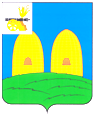 КОМИТЕТ  ОБРАЗОВАНИЯАДМИНИСТРАЦИИ МУНИЦИПАЛЬНОГО ОБРАЗОВАНИЯ«РОСЛАВЛЬСКИЙ РАЙОН» СМОЛЕНСКОЙ ОБЛАСТИП Р И К А Зот 03.12.2013 № 512О досрочном прекращении реализации ведомственной целевой программы «Повышение качества образования     в     муниципальныхбюджетных            образовательных учреждениях          муниципальногообразования    «Рославльский     район» Смоленской области на 2012-2014 годы»п р и к а з ы в а ю:1. Досрочно прекратить  реализацию  ведомственной целевой программы «Повышение качества образования в муниципальных бюджетных            образовательных учреждениях  муниципального    образования    «Рославльский     район» Смоленской области на 2012-2014 годы». 2. Признать утратившими силу:- приказ Комитета образования Администрации муниципального образования «Рославльский район» Смоленской области от 21.11.2011 №305  «Об утверждении ведомственной целевой программы «Повышение качества образования в муниципальных  бюджетных  образовательных учреждениях  муниципального    образования    «Рославльский     район» Смоленской области на 2012-2014 годы»; - приказ Комитета образования Администрации муниципального образования «Рославльский район» Смоленской области от 06.03.2012 №78  «О внесении изменений в  ведомственную целевую программу «Повышение качества образования в муниципальных бюджетных            образовательных учреждениях  муниципального    образования    «Рославльский     район» Смоленской области на 2012-2014 годы»;- приказ Комитета образования Администрации муниципального образования «Рославльский район» Смоленской области от 26.04.2012 №162  «О внесении изменений в  ведомственную целевую программу «Повышение качества образования в муниципальных бюджетных            образовательных учреждениях  муниципального    образования    «Рославльский     район» Смоленской области на 2012-2014 годы»;- приказ Комитета образования Администрации муниципального образования «Рославльский район» Смоленской области от 12.10.2012 №407  «О внесении изменений в  ведомственную целевую программу «Повышение качества образования в муниципальных бюджетных            образовательных учреждениях  муниципального    образования    «Рославльский     район» Смоленской области на 2012-2014 годы»;- приказ Комитета образования Администрации муниципального образования «Рославльский район» Смоленской области от 10.12.2012 №526  «О внесении изменений в  ведомственную целевую программу «Повышение качества образования в муниципальных бюджетных            образовательных учреждениях  муниципального    образования    «Рославльский     район» Смоленской области на 2012-2014 годы»;- приказ Комитета образования Администрации муниципального образования «Рославльский район» Смоленской области от 28.12.2012 №581  «О внесении изменений в  ведомственную целевую программу «Повышение качества образования в муниципальных бюджетных            образовательных учреждениях  муниципального    образования    «Рославльский     район» Смоленской области на 2012-2014 годы»;- приказ Комитета образования Администрации муниципального образования «Рославльский район» Смоленской области от 14.03.2013 №107  «О внесении изменений в  ведомственную целевую программу «Повышение качества образования в муниципальных бюджетных            образовательных учреждениях  муниципального    образования    «Рославльский     район» Смоленской области на 2012-2014 годы»;- приказ Комитета образования Администрации муниципального образования «Рославльский район» Смоленской области от 09.04.2013 №151  «О внесении изменений в  ведомственную целевую программу «Повышение качества образования в муниципальных бюджетных            образовательных учреждениях  муниципального    образования    «Рославльский     район» Смоленской области на 2012-2014 годы»;           - приказ Комитета образования Администрации муниципального образования «Рославльский район» Смоленской области от 23.04.2013 №178  «О внесении изменений в  ведомственную целевую программу «Повышение качества образования в муниципальных бюджетных            образовательных учреждениях  муниципального    образования    «Рославльский     район» Смоленской области на 2012-2014 годы»;          - приказ Комитета образования Администрации муниципального образования «Рославльский район» Смоленской области от 13.06.2013 №244  «О внесении изменений в  ведомственную целевую программу «Повышение качества образования в муниципальных бюджетных            образовательных учреждениях  муниципального    образования    «Рославльский     район» Смоленской области на 2012-2014 годы»;- приказ Комитета образования Администрации муниципального образования «Рославльский район» Смоленской области от 09.09.2013 №359  «О внесении изменений в  ведомственную целевую программу «Повышение качества образования в муниципальных бюджетных            образовательных учреждениях  муниципального    образования    «Рославльский     район» Смоленской области на 2012-2014 годы»;          - приказ Комитета образования Администрации муниципального образования «Рославльский район» Смоленской области от 13.11.2013 №471  «О внесении изменений в  ведомственную целевую программу «Повышение качества образования в муниципальных бюджетных            образовательных учреждениях  муниципального    образования    «Рославльский     район» Смоленской области на 2012-2014 годы».         3. Настоящий приказ подлежит официальному обнародованию путем размещения на официальном сайте Комитета образования Администрации муниципального образования «Рославльский район» Смоленской области в сети Интернет и вступает в силу с 1 января 2014 года.Председатель комитета                                                                        С.В.Филипченко